سيرة ذاتية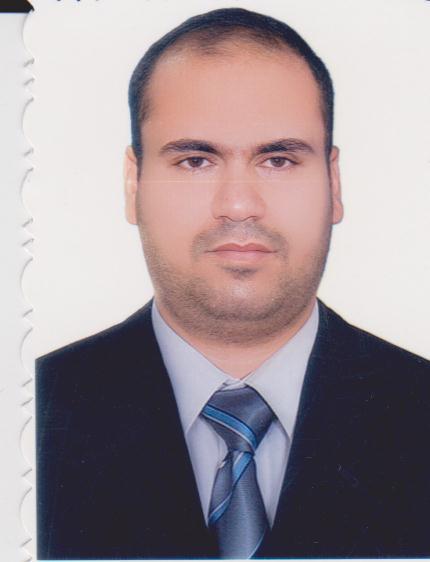 الاسم : هاشم علي عبد الامير كاظم الشريسمحل وتاريخ الولادة : النجف الاشرف/1985عنوان السكن الحالي : نجف الاشرف / حي النصر مهندسينرقم الموبايل:  07810485930   البريد الالكتروني: hashimaa49@yahoo.comHashima.alsherees@uokufa.edu.iq         الشهادة الجامعية: ماجستير الإحياء المجهرية  الطبيةالبحوث المنشور : 9 بحوث 1-Use royal jelly & pollen powder for the treatment of male infertility. LAP LAMBERT Academic Publishing-German20122-Immunology, Physiology and Molecular that causes of T.gondii infection. LAP LAMBERT Academic Publishing-German20153-Study the some aspects of the immune response for pregnant women infected with  T.gondii and determine the genotyping of this parasite. Kufa Journal for Nursing Science . No.(1) 2016 .4-The parasite genotypes  that Production of cytokines by macrophages infected with T.gondii .International Journal of Pharmacy and Pharmaceutical Sciences (Int J Pharm PharmSci).20145- Dissemination and molecular study of ESBL-producing bacteria in Iraqi hospitals	LAP LAMBERT Academic Publishing-German20126- Molecular Detection of AmpC gene families Encoding for Antibiotic	LAP LAMBERT Academic Publishing-German20167- Evaluation of prostate-specific antigen in patients with urinary tract infection. Kerbala journal of pharmaceutical sciences. No.(11) 2016 .8-Molecular study of Proteus mirabilis bacteria isolated from urine and wounds in hospitals Al-Najaf province,Int. J. Adv. Res. Biol. Sci. (2016). 3(6): 99-105.9-Role of previous adenovirus infection and its association with IFN-α in occurrence of celiac disease in Iraqi patients, JMSCR Vol||04||Issue||04||Page 10326-10330||April\\2016.10- Prevalence of Integrons and Antibiotic Resistance among Escherichia coli isolated from patient suspected with urinary tract infection from Al-Najaf hospitals. Sys Rev Pharm 2020;11(7):258-264.11-PREVALENCE AND RISK FACTORS OF HEPATITIS B AMONG BLOOD DONORS IN AL –NAJAF GOVERNORATE. International Journal of Current Research Vol. 12, Issue, 04, April, 2020.النشاطات العلمية:مقييم علمي في مجلة   South Asian Research Journal of Natural Products في الهندمقييم علمي في مجلة   Current Research in Translational Medicine  في فرنساالندوات والمؤتمرات:حضور ندوة حول الإمراض المكتسية في المستشفيات في كلية الطب جامعة الكوفة\فرع الإحياء المجهرية بتاريخ 14\4\2015.حضور ندوة حول الإمراض السرطانية  في كلية الطب جامعة الكوفة\فرع الإمراض ووحدة الفرات الأوسط الإمراض السرطانية في بتاريخ 3\4\2015.حضور مؤتمر حول التغذية والسمنة  في كلية الطب جامعة الكوفة\فرع الأنسجة ي بتاريخ 9-12\1\2016.مشارك و عضو إعلامي في ندوة للفيروس زيكا في كلية الطب جامعة الكوفة\فرع الإحياء المجهرية الطبية  في بتاريخ 30\3\2016.باحث ومشارك في مؤتمر الـــــــــ المقامة في كلية الكب البيطري بتاريخ /  /2014.حضور ندوة خطر المخدرات على المجتمع في كلية الطب جامعة الكوفة\فرع الطب الأسرة و المجتمع بتاريخ 25\4\2016.حضور ندوة ادارة المصادر العلمية باستخدام EndNote V 7في كلية التمريض  جامعة الكوفة\فرع العلوم الاساسية  الطب بتاريخ 14\12\2016.حضور مؤتمر السادس حول المستجدات في الامراض العصبية  في كلية الطب جامعة الكوفة\فرع الجراحة العصبية مع وزارة الصحة /مركز الفرات الامراض العصبية بتاريخ 15-16\12\2016.حضور ندوة حول Laision pschartry  في جامعة الكوفة/كلية الطب / فرع النفسية والعصبية بتاريخ 25\12\2016.حضور دورة حول PCR Troubleshouting  في جامعة بابل/كلية الصيدلة / مختبر الاستشاري  بتاريخ 26\12\2016.مشارك وحضور مؤتمر المؤتمر العلمي الدولي الاول للتقنيات الطبية والبيولوجية المقام في جامعة الفرات الاوسط التقنية بتاريخ 8و9/3/2017حضور مؤتمر حول للتثقيف حول ظاهرة المقاومة الدوائية للمضادات المايكروبية  في كلية الطب جامعة الكوفة\فرع الطب المجتمع ي بتاريخ 27\11\2017.حضور مؤتمر المؤتمر العلمي الدولي الثالث لطب العيون المقام في مستشفى بن الهيثم في بغداد / قاعة بابل الدولية بتاريخ23و34/11/2017.حضور موتمر حول المنهاج التكاملي  في جامعة الكوفة/كلية الطب / التعليم الطبي بتاريخ 14و15\4\2018.حضور ندوة حول تشخيص مرض السل الرىوي  في جامعة جابر بن حيان/كلية الطب / فرع الجراحة والاحياء المجهرية  بتاريخ 25\4\2018.حضور دورة حول تنظيم الخريجين في رئاسة جامعة الكوفة / مختبر الكوري مع منظمة الامريكية IREX  بتاريخ 25\4\2018 ولغاية 3/5/2018.(Publication in a Journal that is Indexed in Scopus and/or حضور ندوة                          .(16-10-2018) وعلى قاعة كلية الصيدلة Thomson Reuters)حضور ندوة حول يوم التصميم design day تنظيم الخريجين في رئاسة جامعة الكوفة  مع كلية الهندسة  بتاريخ 5\11\2018.حضور ورشة حول تنظيم الخريجين في رئاسة جامعة الكوفة / قاعة الصيدلة   بتاريخ 5و6\11\2018.مشارك وحضور مؤتمر المؤتمر العلمي الدولي الثالث  التربية للبنات المقام في جامعة الكوفة بتاريخ 5و6/12/2018حضور ورشة حول تنظيم المودل في كلية الطب قاعة التعليم الطبي   بتاريخ19\1\2019.مشارك ندوة حول الالتهاب والمناعة  في كلية الطب قاعة التعليم الطبي   بتاريخ21\1\2019.    ساهمت في العمل في كثير من اللجان الإدارية المختلفة في كلية الطب والجامعة .اشتركت في العديد من الدورات العلمية في اختصاص الإحياء المجهرية الطبية. حصلت على العديد من التشكرات والمكافئات من السيد رئيس الجامعة و السيد عميد كلية الطب و الصيدلة والتمريض.اللجان العلمية : عضو لجنة الامتحانية المنهج الجديد الموديل الخاص بجامعة لستر البريطانية  بتاريخ 3277 في 13/5/2015عضو ارتباط فني بين الكلية الطب و مركز بن سينا للتعليم الالكتروني  رقم الكتاب 6520 في 9\11\2015عضوا في لجنة النشر البحوث في مجلات عالمية رقم الكتاب 701 في 28\1\2016.عضو في ندوة للفيروس زيكا في كلية الطب جامعة الكوفة\فرع الإحياء المجهرية الطبية  في بتاريخ 30\3\2016.عضو لجنة لحنة مناقشة بحوث طلبة المرحلة الثالثة في الوحدة الفصلية الاختيارية بتاريخ 2900 في 4/5/2016عضو لجنة للرصانة الامتحانات العلمية في الجامعة الاسلامية رقم الكتاب 3354 في 5  /6/2017عضو ارتباط بين الكلية الطب و مركز بن سينا للتعليم الالكتروني  رقم الكتاب 26135 في 24\12\2017عضو ارتباط بين الكلية الطب و مركز بن سينا للتعليم الالكتروني  رقم الكتاب 26135 في 24\12\2017عضو ارتباط بين الكلية الطب و مركز التوظيف ومتابعة الخريجين  رقم الكتاب 26135 في 24\12\2017اللجان الإدارية :أمين و متابعة عن ممتلكات الجامعة بتاريخ 9022 في 20/5/2009رئيس لجنة المشتريات بتاريخ 4136 في 10/7/2011عضو لجنة كشف الإحالة بتاريخ 7461 في 28/11/2011رئيس لجنة المشتريات بتاريخ 381 في 18/1/2015رئيس لجنة متابعة مستاخري أموال الجامعة بتاريخ 2149 في 30/3/2015.عضو لجنة إتلاف الوثائق الرسمية ضمن قانون رقم 30 لسنة 1983 من تعليمات وزارة التعليم العالي المرقم بتاريخ 2469 في 13/4/2016مدير البحث والتطوير في الكلية رقم الكتاب 701 في 28\4\2016.عضو لجنة صيانة الأجهزة المختبرية بتاريخ 3162 في 24/5/2016عضو لجنة ارتباط مع شعبة التاهيل والتوظيف والمتابعة الخريجين بتاريخ 6852 في 27/12/2017عضو لجنة ارتباط مع شعبة مركز بن سينا بتاريخ 26782 في 27/11/2018عضو لجنة زيارة الكليات واشاعة مركز شغبة متابعة الخريجين ش ت 2214 في 27/1/2019.عضو لجنة الاعداد دليل مركز شغبة متابعة الخريجين ش ت 2214 في 27/1/2019.الدورات :دورة التحليل الإحصائي في البحوث الطبية بتاريخ 16395 في 6/11/2008دورة طرق انتشار العدوى في حمى مالطا Brucellosis المقامة بكلية التمريض بتاريخ 15422 في 20/8/2009دورة التهاب  الكبد الفيروسي المقامة بكلية التمريض بتاريخ 236 في 28/1/2010دورة  IC3 للحاسبات المقامة في مركز الفارابي للتقدم العلمي بتاريخ 7/7/2012 دورة التوفل المقامة في مركز الفارابي للتقدم العلمي بتاريخ 536 في 25/8/2012دورة طرائق تدريس المقامة في مركز تطوير التدريس والتدريب الجامعي بتاريخ 6186 في 8/3/2015دورة الحاسبات المقامة في مركز الحاسبة الالكترونية في الجامعة الكوفة بتاريخ 10533في 26/4/2015دورة اجهاز فلوسيتومتير المقامة في دولة الامارات العربية\دبي بتاريخ 17-23/11/2016دورة تدريبية على الفحوصات الادرار والخروج العام في  دائرة الصحة مختبر الصحة العام -وزارة الصحة بتاريخ 121 في 4/1/2017دورة اجهاز الكوموتوكرافي الفائق  المقامة في كلية الصيدلة/جامعة بابل  بتاريخ 19-/12/2016دورة النقد البحث العلميةCriterial appraisal  المقامة في القاعة التعليم الطبي الثلاثاء من كل اسبوع  /2016ورشة عمل للتعريف بهارات برنامج(PPDP) المقامة في القاعة التعليم الطبي بتاريخ 6469 في 11/12/2017.دورة النقد البحث العلميةCriterial appraisal  المقامة في المعهد العلمي للدراسات العليا التابع الى لبحر العلوم في يوم 15/4/2018.دورة e-learnالتعليم الالكتروني المتقدمة المقامة في مركز بن سينا في رئاسة الجامعة ت م ت/1001 في 14/1/2019بتاريخ 15 -31/12/2018التنسيب إلى جهات أخرى :رئاسة الجامعة قسم الشؤون المالية لمدة أسبوعين بتاريخ 2966 في 11/5/2011كلية الطب البيطري لمدة فصل الدراسي 2008-2009 بتاريخ 176 في 18/11/2008وزارة الصحة - دائرة الصحة مختبر الصحة العام بتاريخ 14569 في 31/5/2015.رئاسة الجامعة /مركز ابن سينا للتعليم الالكتروني للمنهج الجديد  لمدة سنة بتاريخ 2966 في 11/5/2011.رئاسة الجامعة /مركز ابن سينا للتعليم الالكتروني للمنهج الجديد  لمدة سنة بتاريخ 26135 في 24/12/2017.